Oremos en familiapor el Matrimonio Cristiano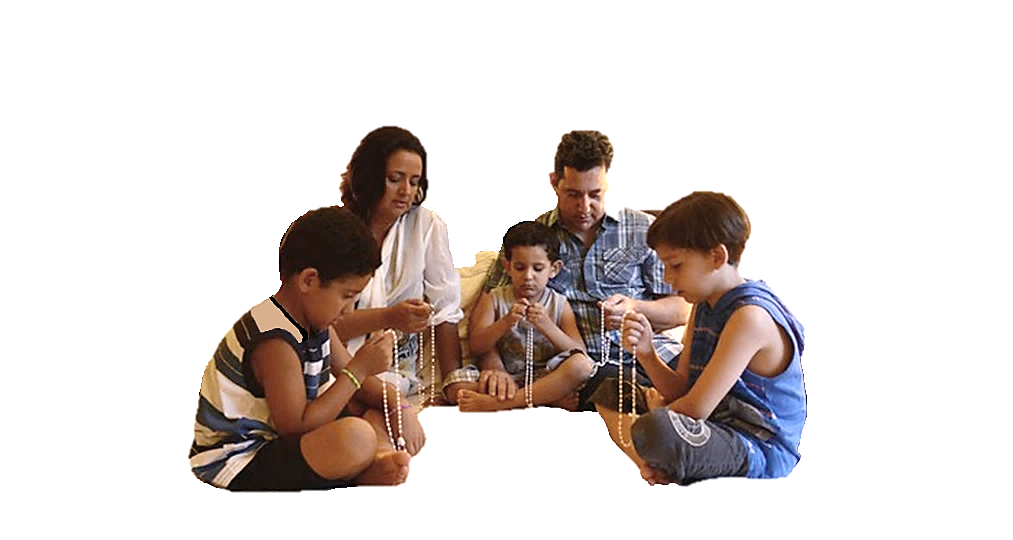 Secretariado de Familia y Vida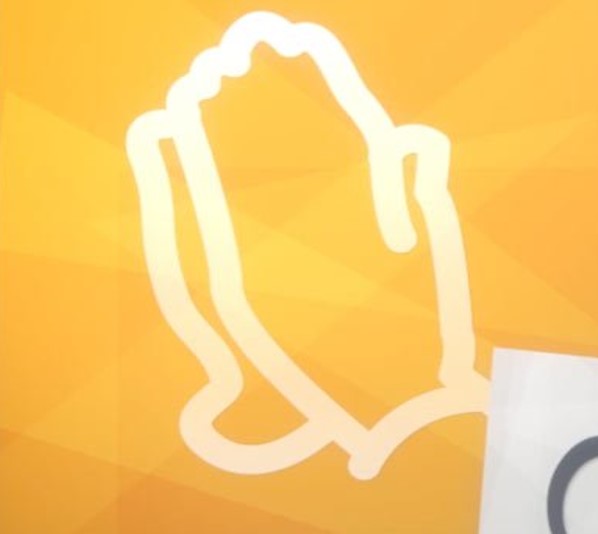 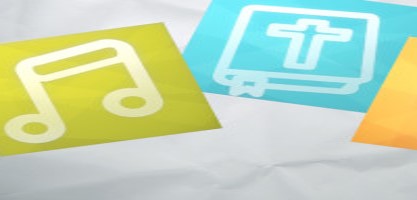 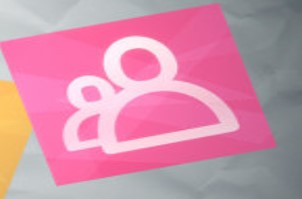 Padre Santo, estamos aquí ante Ti, para alabarte y agradecerte el gran don de la familia.Te pedimos por las familias consagradas en el sacramento del matrimonio, para que redescubran cada día la gracia recibida y, como pequeñas Iglesias domésticas, sepan dar testimonio de tu Presencia y del amor con el que Cristo ama a la Iglesia.Te pedimos por las familias que pasan por dificultades y sufrimientos, por enfermedad, o aprietos que sólo Tú conoces: Sostenlas y hazlas conscientes del camino de santificación al que las llamas, para que puedan experimentar Tu infinita misericordia y encontrar nuevas formas de crecer en el amor.Te pedimos por los niños y los jóvenes, para que puedan encontrarte y responder con alegría a la vocación que has pensado para ellos; por los padres y los abuelos, para que sean conscientes de que son signo de la paternidad y maternidad de Dios en el cuidado de los niños que, en la carne y en el espíritu, Tú les encomiendas; y por la experiencia de fraternidad que la familia puede dar al mundo.Señor, haz que cada familia pueda vivir su propia vocación a la santidad en la Iglesia como una llamada a ser protagonista de la evangelización, al servicio de la vida y de la paz, en comunión con los sacerdotes y todo estado de vida.Bendice el Encuentro Mundial de las Familias.	Amén.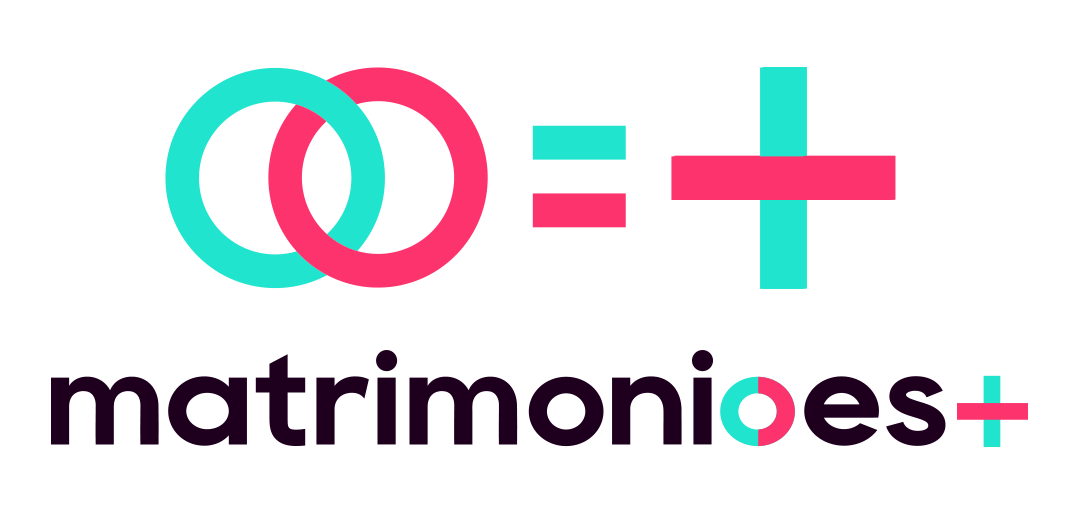 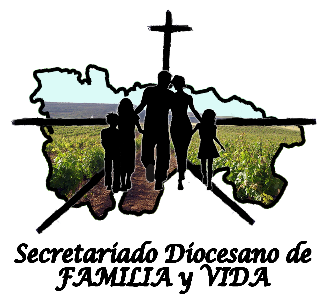 